Technical working party for fruit cropSForty-Fifth Session
Marrakesh, Morocco, May 26 to 30, 2014addendum to document twf/45/2Molecular techniquesDocument prepared by an expert from France

Disclaimer:  this document does not represent UPOV policies or guidance	The annex to this document contains a presentation made by an expert from France at the forty-fifth session of the Technical Working Party for Fruit Crops, on “Molecular tools on fruit trees at GEVES France”.[Annex follows]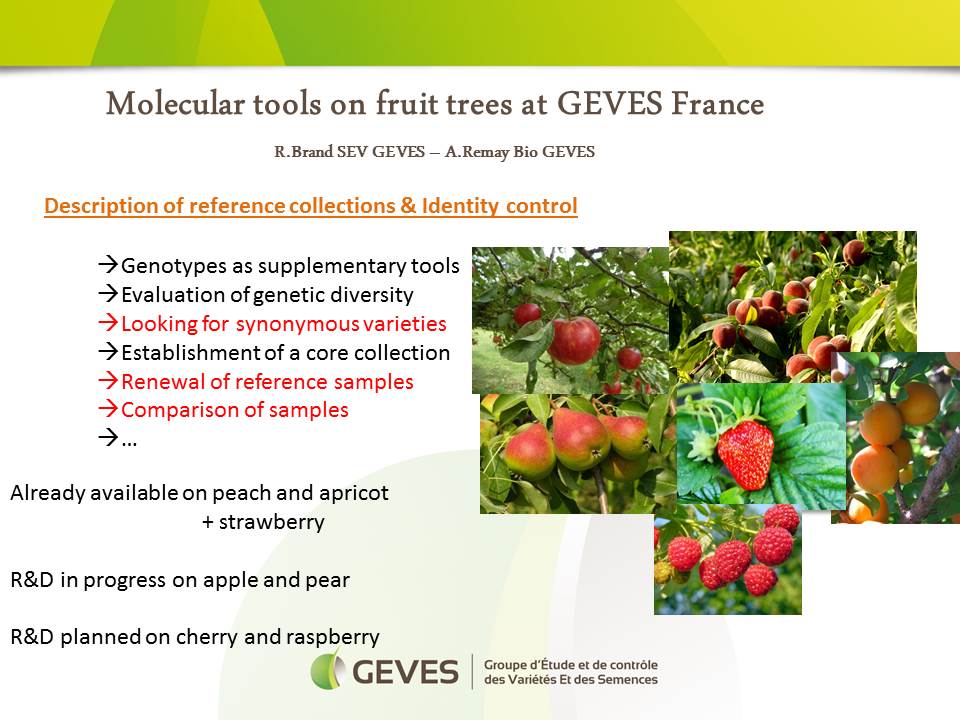 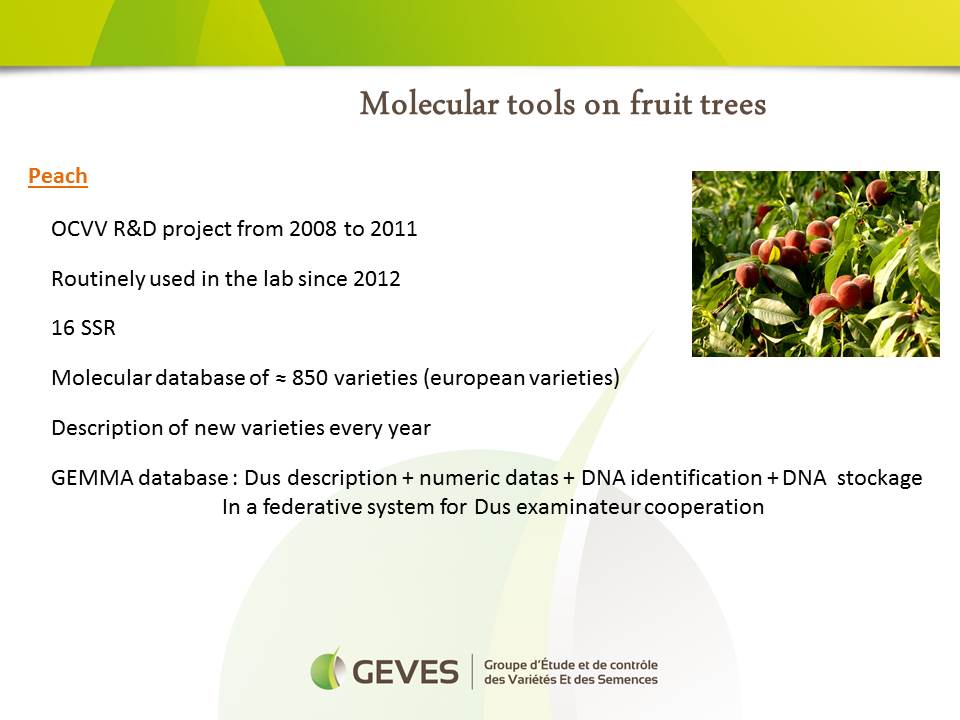 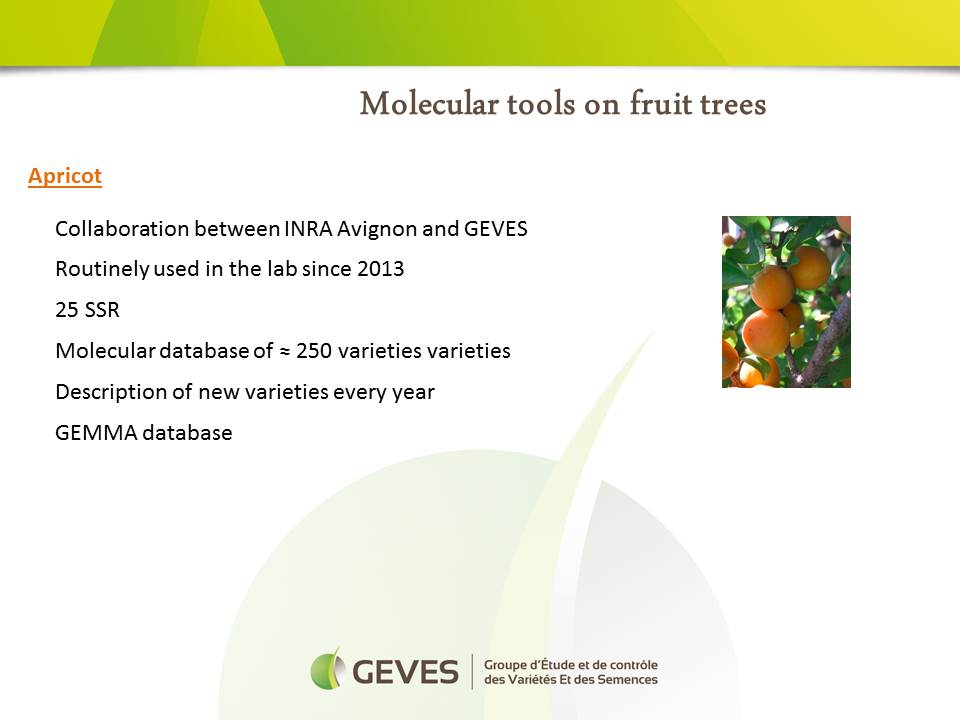 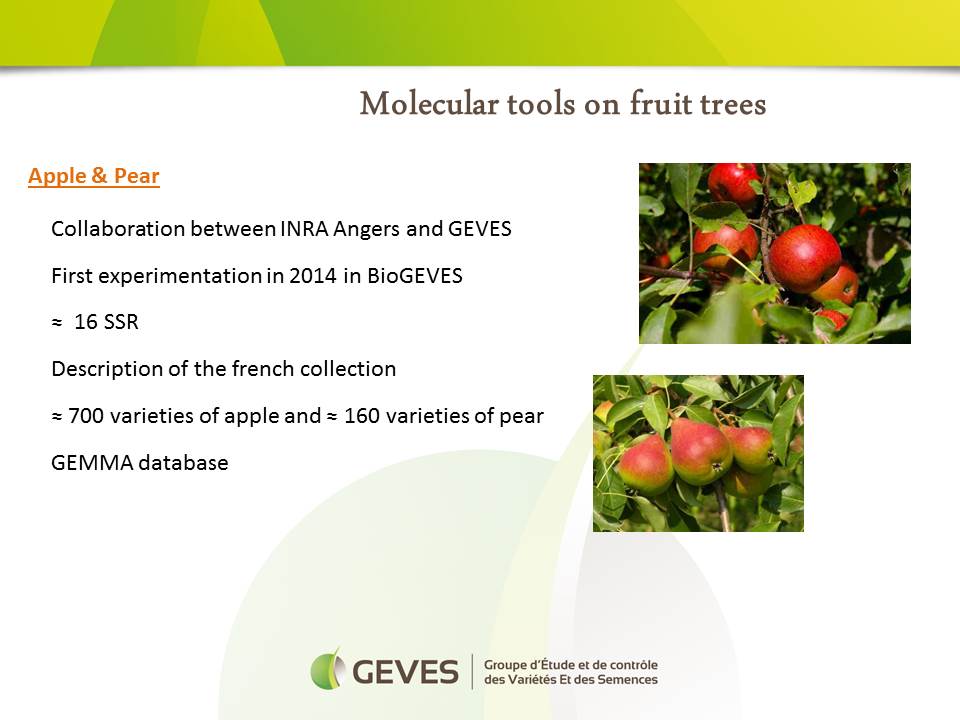 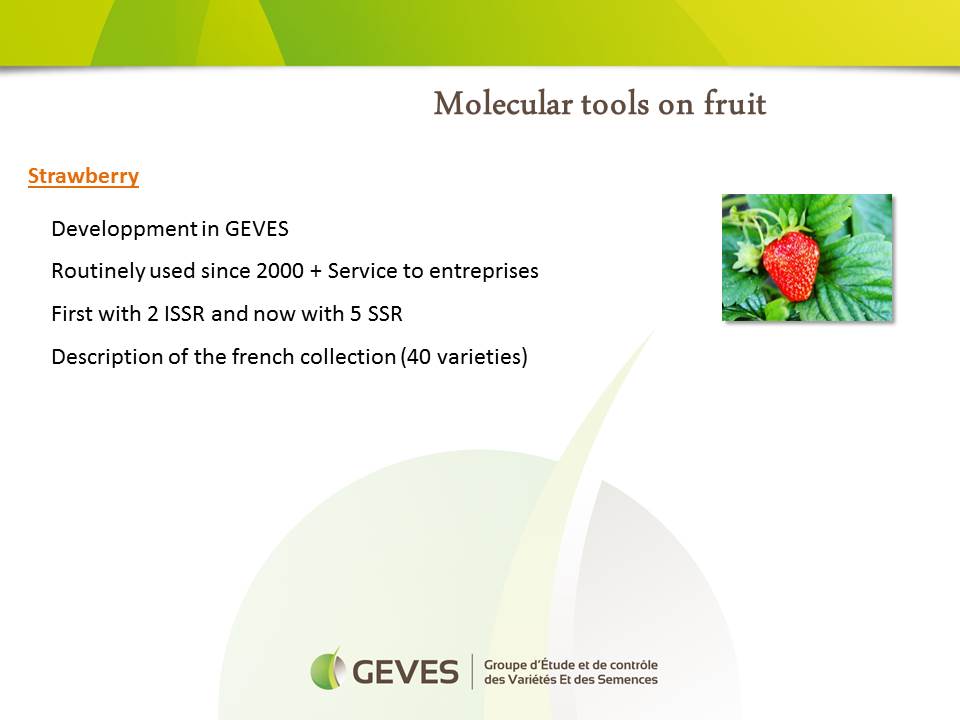 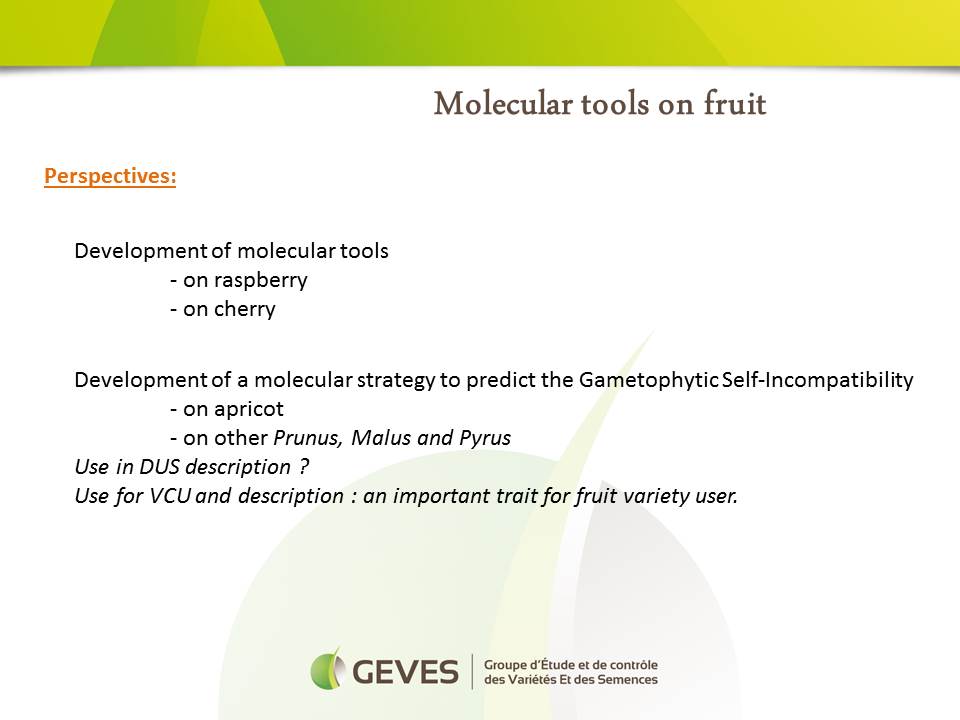 [End of Annex and of document]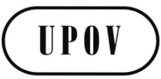 ETWF/45/2 Add.ORIGINAL:  EnglishDATE:  February 26, 2015INTERNATIONAL UNION FOR THE PROTECTION OF NEW VARIETIES OF PLANTS INTERNATIONAL UNION FOR THE PROTECTION OF NEW VARIETIES OF PLANTS INTERNATIONAL UNION FOR THE PROTECTION OF NEW VARIETIES OF PLANTS GenevaGenevaGeneva